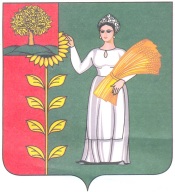                                П О С Т А Н О В Л Е Н И Е    АДМИНИСТРАЦИИ   ДОБРИНСКОГО МУНИЦИПАЛЬНОГО РАЙОНА                                 ЛИПЕЦКОЙ ОБЛАСТИ                                               п. Добринка_25.03.2024 г._______                                                            №   _356______                                                                        О мерах по профилактике  ландшафтных(природных) пожаров  и подготовке к пожароопасному периоду в 2024 году на территорииДобринского муниципального района            В целях обеспечения безопасности населенных пунктов в пожароопасный период в 2024 году,  в  соответствии с Федеральным Законом  РФ от 06.10.2003года  № 131-ФЗ «Об общих принципах организации местного самоуправления в Российской Федерации», с Федеральным Законом  от 21.12.1994 года № 68- ФЗ «О защите населения и территорий от чрезвычайных ситуаций природного и техногенного характера», с Федеральным Законом  от 21.12.1994 года № 69-ФЗ «О пожарной безопасности», постановлением  Правительства Липецкой области от 21.03.2024 года №201 «Об утверждении Перечня населенных пунктов Липецкой области, подверженных  угрозе лесных пожаров и других ландшафтных (природных) пожаров, Перечня территорий организации отдыха детей и их оздоровления, территорий садоводства и огородничества, подверженных угрозе лесных пожаров, и начале пожароопасного сезона в Липецкой области в 2024 году», руководствуясь Уставом Добринского муниципального района, администрация муниципального района  П О С Т А Н О В Л Я Е Т:  1. Утвердить состав оперативной   группы района по предупреждению и ликвидации   чрезвычайных ситуаций, вызванных  ландшафтными (природными) пожарами на территории Добринского муниципального района  (приложение №1). 2. Утвердить план предупреждения и ликвидации чрезвычайных ситуаций, вызванных ландшафтными( природными) пожарами на территории Добринского муниципального района в 2024 году (приложение №2)                                                        3. Утвердить расчет сил и средств,  привлекаемых для тушения ландшафтных( природных) пожаров в пожароопасный период в 2024 году по Добринскому  муниципальному району (приложение №3) 4. Рекомендовать  до начала пожароопасного периода принять следующие меры обеспечения пожарной безопасности:4.1 Главам  администраций сельских поселений: -обеспечить соблюдение первичных мер пожарной безопасности в населенных пунктах, обеспечить патрулирование населенных пунктов и  готовность добровольных пожарных команд;- обеспечить противопожарную защищенность объектов и населения на территории поселения; - провести ревизию пожарных гидрантов и других источников водозабора, обеспечить  к ним беспрепятственный проезд;-обеспечить территорию населенных пунктов запасами воды;-обеспечить отключение электроэнергии от неэксплуатируемых в летний период зданий и сооружений;   4.2. Руководителям сельскохозяйственных предприятий и объектов различных форм собственности: - запретить сжигание горючих отходов и сухой травы на территории населенных пунктов Добринского муниципального района; -усилить контроль за состоянием противопожарной безопасности на подведомственных территориях и лесонасаждениях;   5. На период высокой пожароопасности запретить населению посещение лесонасаждений, разведение костров, поджигание сухой травы, мусора.   6. Рекомендовать начальнику ОМВД России по Добринскому району Ростовцеву И.А.: -организовать патрулирование и контроль въезда в лесопосадки  и пребывание в них  населения;- ограничить проезд постороннего транспорта к лесопосадкам и лесонасаждениям.   7. Начальнику отдела мобилизационной подготовке и делам ГО и ЧС администрации района С.А. Долматову-установить порядок привлечения сил и средств предприятий, учреждений для  тушения  ландшафтных пожаров  в лесонасаждениях, а также при угрозе и распространения на населенные пункты;- на период высокой пожароопасности перевести районное звено Добринского муниципального района в режим повышенной готовности.  8. Главному редактору  МАУ редакция газеты «Добринские вести»» Шигиной Т.В.: -организовать публикацию для населения муниципального  района правил пожарной безопасности и действий в случае возникновения пожаров и чрезвычайных ситуаций.  9.  Начальнику отделу  образования Немцевой И.М. организовать в общеобразовательных организациях района информационные уроки по правилам противопожарной безопасности. 10. Контроль за исполнением настоящего постановления возложить на заместителя главы администрации Добринского муниципального района Малыхина О.Н.И.о.  главы  администрации Добринскогомуниципального района                                                             А.А. Тарасов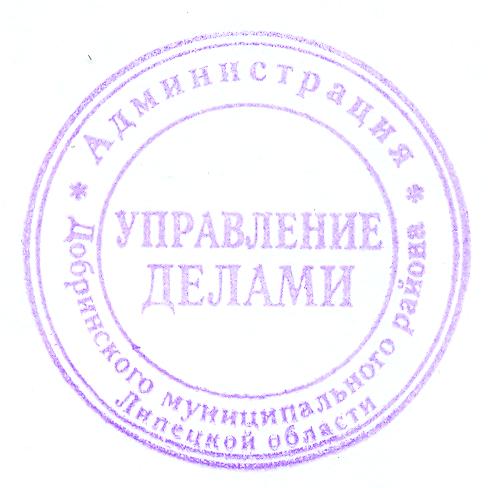 Долматов Сергей Александрович2-39-37                                                                                                                                                                                                                                                                      Приложение №2                                                                                                                                                                                                                                                        к постановлению администрации                                                                                                                                                                                                                                                                                                                                                                Добринского муниципального района                                                                                                                                                                                                                                                        от_25.03.2024г.________№_356_____       ПЛАН                    предупреждения и ликвидации чрезвычайных ситуаций, вызванных природными пожарами на территории Добринского муниципального района в 2024 году                                                                                                                                                                       Приложение №3                                                                                                                                                                                                                                      к постановлению администрации                                                                                                                                                                                                                                                                                                                                                  Добринского муниципального района                                                                                                                                                                                                                                     от       _25.03.2024г.__________№_356_______ РАСЧЁТсил и средств, привлекаемых для ликвидации природных пожаров в пожароопасный период в 2024 годупо Добринскому  муниципальному району.                                                                                                                                                                      Приложение №1                                                                                                                                                                                                                                      к постановлению администрации                                                                                                                                                                                                                                                                                                                                                  Добринского муниципального района                                                                                                                                                                                                                                       от_25.03.2024г.___________№_356_____  Состав оперативной группы района по предупреждению и ликвидации чрезвычайных ситуаций, вызванных природными пожарами на территории Добринского муниципального района в 2024 годуРуководитель оперативной группы:Малыхин О.Н.  – заместитель главы администрации муниципального района-заместитель председателя КЧС и ОПБ района;Члены оперативной группы:Долматов С.А..  - начальник отдела мобилизационной подготовки и делам ГО и ЧС администрации муниципального района  ;          Фатеев Н.А. -       начальник 18  ПСЧ  3ПСО ФПС ГУ МЧС России по Липецкой области   (по согласованию);          Шеховцов Н.В. -   заместитель начальника ОНД и ПР по  Грязинскому, Усманскому и    Добринскому районам УНД и ПР  ГУ                                           МЧС России по Липецкой области (по согласованию); Першин В.В. –    начальник отдела сельского хозяйства, имущественных и земельных отношений                             администрации муниципального района.№п/пНаименование мероприятийДатавыполненияОтветственные за выполнение1Рассмотреть на заседании комиссии по чрезвычайным ситуациям  и пожарной безопасности вопрос «О мерах по обеспечению безопасности  населенных пунктов от природных пожаров в пожароопасный период 2024 года».переднаступлением пожароопасного периодаПредседатель КЧС и ОПБ, Начальник отдела мобилизационной подготовке и делам ГО и ЧС2Откорректировать порядок привлечения сил и средств для ликвидации природных пожаров Март-апрельНачальник отдела мобилизационной подготовке и делам ГО и ЧС,  начальник 18  ПСЧ  3ПСО ФПС ГУ МЧС России по Липецкой области  3Для борьбы с природными пожарами                  предусмотреть создание на территории каждого сельского поселения патрульных, патрульно-маневренных групппереднаступлением пожароопасного периодаГлавы администраций сельских поселений,начальник отдела мобилизационной подготовке и делам ГО и ЧС4При наступлении  пожароопасного периода предусмотреть своевременное введение особого противопожарного режима. при необходимостиНачальник отдела мобилизационной подготовке и делам ГО и ЧС, главы   администраций сельских поселений5Уточнить схему оповещения и алгоритм действий членов КЧС и ОПБ, обеспечить готовность к выезду оперативной группы к выполнению поставленной задачи при наступлении пожароопасного периодадо наступлением пожароопасного периодаНачальник отдела мобилизационной подготовке и делам ГО и ЧС, начальник  МКУ  ЕДДС6Организовать постоянный мониторинг пожарной обстановки и обеспечить устойчивое взаимодействие между службами оперативного реагированияпостоянноГлавы сельских поселений, начальник  МКУ  ЕДДС7Провести проверку состояния комплекса   противопожарной защиты населенных пунктовиюньГлавы  администраций сельских поселений, ОНД ГУ МЧС России по Липецкой области8С целью недопущения возникновения природных пожаров. исключить возможность  сжигание сухой травы; стерни, пожнивных остатков в период проведения уборочной компании          с наступлением пожароопасного периода ОНД и ПР ГУ МЧС России по Липецкой области, районная оперативная группа  9Обеспечить систематическое информирование населения  по вопросам соблюдения правил пожарной безопасности, алгоритму действий при возникновении природного пожара.в период пожароопасного периодаМАУ «Редакция газеты «Добринские вести», главы  администраций сельских поселений10Организовать учет и анализ природных пожаровпостоянноНачальник отдела мобилизационной подготовке и делам ГО и ЧС, начальник  МКУ  ЕДДС 123456№ п/пнаименование организации, место дислокацииФИО руководителя организации, тел/ тел дежурного диспетчера (либо ответственного лица, если отсутствует круглосуточное дежурство)личный состав/техниканаименование техникиЗапасы материальных средств  за муниципальный районнаименование/количество1МБУ  «Добринское»ул. Корнева д.4ДиректорБоженко Юрий Николаевич8(47462) 2-10-118-905-681-19-633/1КАМАЗ (бочка)Бензопилы-1штТопоры-1штЛопаты-5шт2Юго Восточный филиал ОГУП "Липецкдоравтоцентр" Добринское подразделениеп.Добринка,ул.Строителей,д.12Зам.начальникаГаршин Сергей Валентинович8-47462-2-37-51;Диспетчер8(47462)2-11-822/1Трактор Т150 с бочкойБензопилы-4штТопоры-4штЛопаты-15шт3ОМВД России по Добринскому районуп. Добринкаул. Советская, д.25НачальникОМВД Добринского района, подполковник полицииРостовцев Игорь Анатольевич,8(47462) 2-11-60;8-905-682-48-90;Оперативный дежурный           8(47462)2-14-504/2УАЗ 4694ГУЗ «Добринская ЦРБ»п. Добринкаул. Корнева, д.11Главный врач Третьякова АлевтинаСергеевна,8(47462)2-11-85, 3/1скорая5Добринский РЭС филиал ПАО «РОССЕТИ Центра» -«Липецкэнерго»п. Добринка, ул. Профсоюзная,8; Директор Григорьев Сергей Сергеевич тел. 8-47462-2-13-08, 8 980 358 48 50 диспетчер   8-47473-2-19-452/1УАЗ 39099Бензопилы-7штТопоры-7штЛопаты-7шт6Эксплуатационная служба в п. Добринка филиала АО «Газпром газораспределение Липецк» в  г. Грязи п. Добринкаул. Строительная, д.13НачальникПчельников Виталий Леонидович, тел.8(47462)2-11-89; Диспетчер 8(47462)2-12-454/1УАЗ 39099Бензопилы-2штТопоры-2штЛопаты-2шт718 ПСЧ  « 3  ПСО ФПС ГУ МЧС России по Липецкой обл.»п.Добринка,ул.Дачная,5Начальник18 ПСЧК-н  вн.сл.Фатеев Никита Андреевич, 8-961-602-78-18;радиотелефонист 8(47462)2-11-718/2АЦП-3/640-4334АЦ 2,5-40(ЗИЛ 433362)8МУП "Добринский водоканал".ул.Мира,27Полунин Владимир Евгеньевич8-474-62-2-12-368-991-218-36-503/1Камаз 5320бочка Бензопилы-2штТопоры-2штЛопаты-2шт9ОКУ «Управление ГПСС по Липецкой области»ПЧ- №2  с-з. Петровский с/з Петровский,ул. Победы, 8ПЧ- №6 с. Ср. Матренка Ср.Матренкаул. Зеленая, 25ПЧ- №10 с. Березнеговаткаул. Молодежная, 18ПЧ- №13  ст. Хворостянка ст. Хворостянкаул. Советская, 11ПЧ- №45  с. Чамлык Никольскоеул. Школьная, д.89БНачальник частиОрлов Виктор Алексеевич8(47462) 45-1-33Начальник частиШестаков Александр Иванович.8-920-512-85-308(47462) 34-3-17Начальник части Наумов Михаил Сергеевич8-960-153-11-718(47462)31-1-50Начальник частиДуров АлексейНиколаевич8-905-687-20-138(47462) 57-3-47Начальник части    Красников АлександрВикторович, 8(47462) 46-7-09;8-961-602-78-37;3/23/23/23/23/2АЦ 40 ЗИЛ-131,АЦ 40 УРАЛАЦ 40 ЗИЛАЦ 40 ЗИЛ, АЦ 40 КАМАЗАЦ 40 ЗИЛ-131ЗИЛ-483411АЦ 40 ЗИЛ-131ЗИЛ-13010АО «Добринское АТП»РуководительПопов Юрий Владимирович8(47462)2-11-3210/5автобус11Добровольные формированияРуководители хозяйств202/20трактор с плугом/10,трактор с бочкой/1012Сельские поселенияГлавы администраций сельских поселений17/7мотопомпыранцевые установки-17 шт